Angiosperm ReproductionEssential Idea(s): Reproduction in flowering plants is influenced by the biotic and abiotic environments.IB Assessment Statements and Class Objectives 9.4.S2:  Drawing of half-views of animal-pollinated flowers.Draw and label an animal pollinated flower, including:Nectar-secreting glandsPetalsSepalsStamenAnthersFilamentsPistilStigmaStyleOvaryOvuleState the function of the different parts of the animal-pollinated flower. 9.4.U1:  Flowering involves a change in gene expression in the shoot apex.List the vegetative and reproductive structures of an angiospermatophyta.State that flowers are produced from a shoot apical meristem.State two abiotic factors that may trigger flowering.Compare the timing of flowering in short-day plants and long-day plants. Outline the process by which changes in gene expression trigger flowering.9.4.U2:  The switch to flowering is a response to the length of light and dark periods in many plants.State the role of the pigment phytochrome.Describe the conversions between the two forms of phytochrome.Describe role of phytochrome in controlling flowering in long and short day plants.9.4.A1:  Methods used to induce short-day plants to flower out of season.State how plants can be manipulated to force flowering out of season.9.4.U3:  Success in plant reproduction depends on pollination, fertilization and seed dispersal.Define pollination, fertilization and seed dispersal.State the changes to the ovule and ovary that result from fertilization.List mechanisms of seed dispersal.9.4.S1:  Drawing internal structure of seedsDraw and label the structure of seeds, including:Embryo rootEmbryo shootCotyledonsTestaMicropyleHilumState the function of the different parts of the seed. 9.4.S3:  Design of experiments to test hypothesis about factors affecting germination.Define germination.Outline why water, oxygen and warmth are required for germination.Outline the role of gibberellin during germination.Write five example problem questions for experiments that could test factors affecting germination.Major Plant Phyla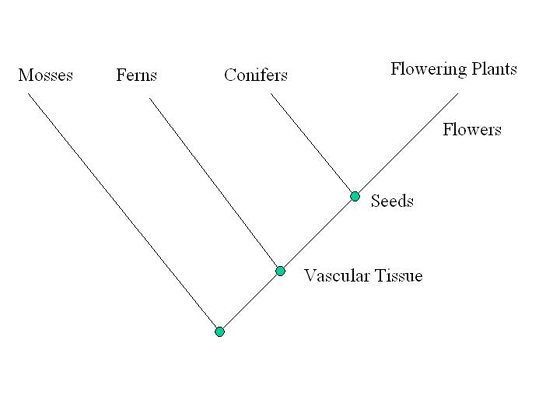 Flower Structure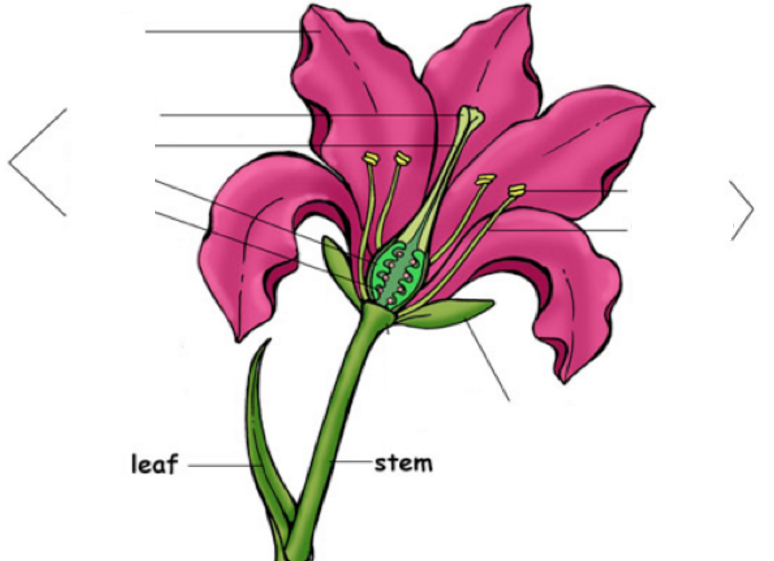 Flower Structure to Function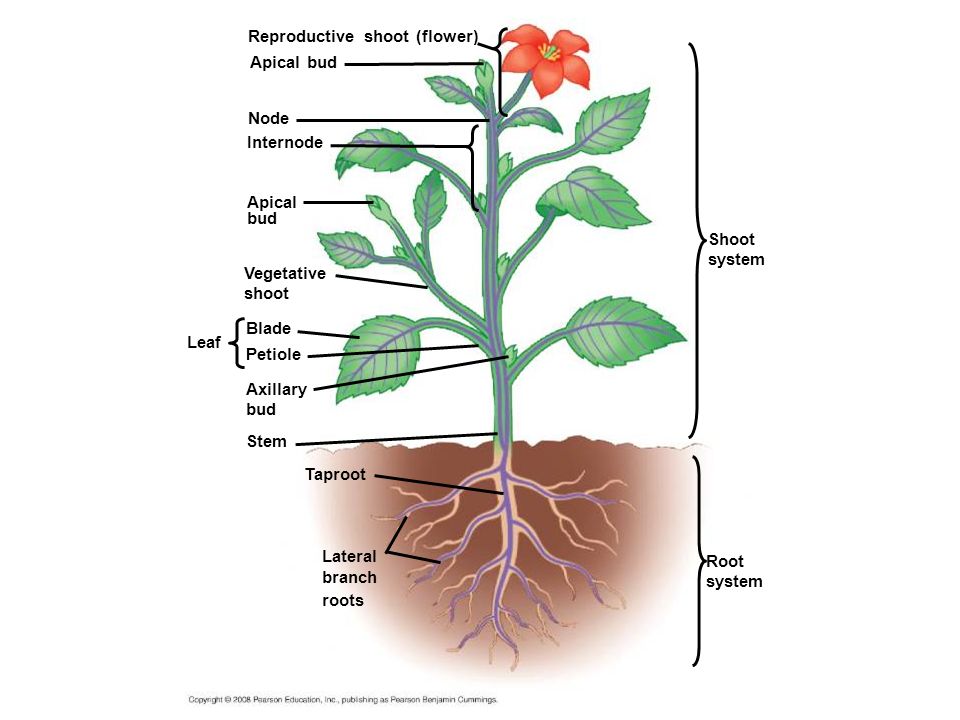 Control of FloweringPhotoperiods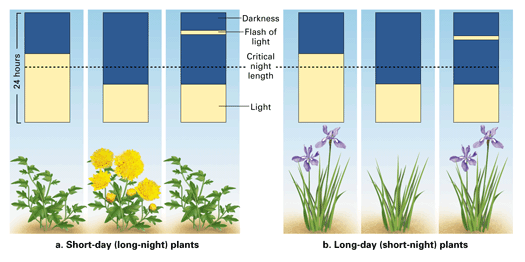 Phytochrome is a pigment within the leaves with two interchangeable forms that each elicit different responses in the plant. Pr                                         PfrPollination and Fertilization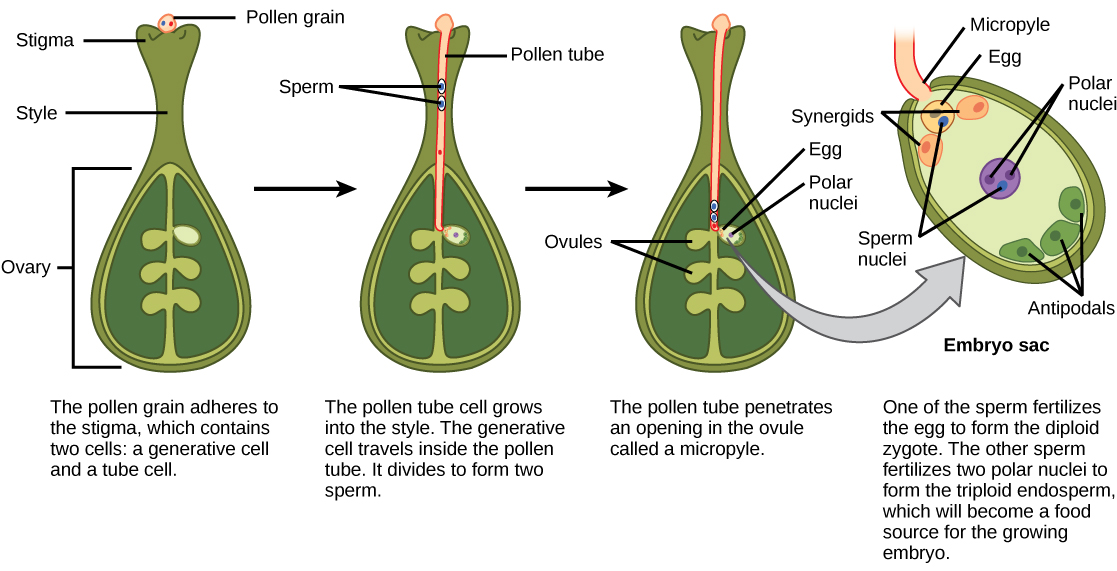 Seed Dispersal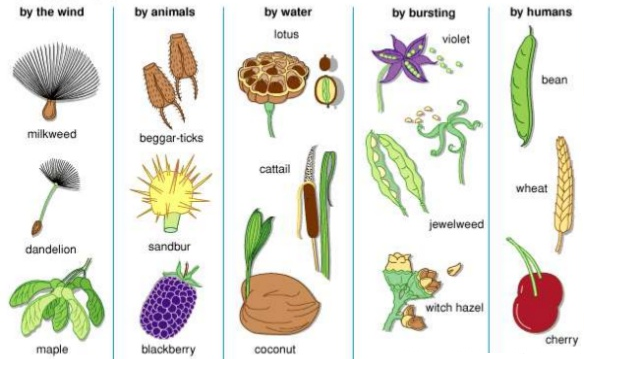 Seed Structure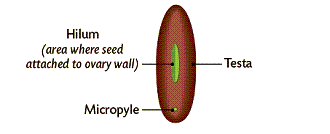 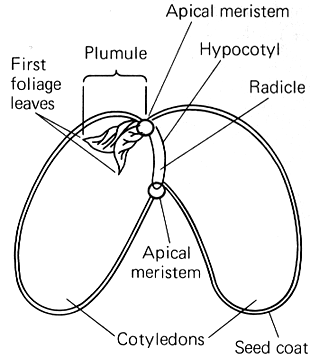 Germination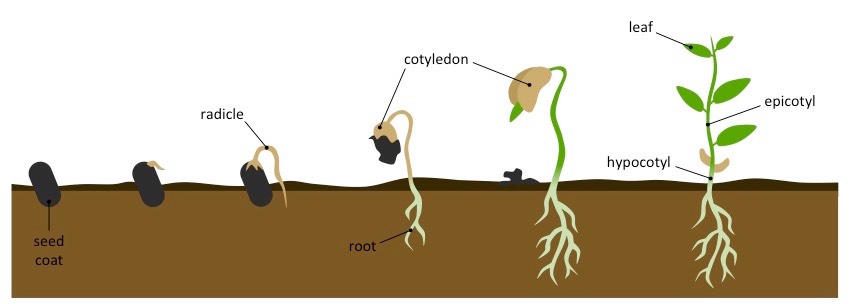 STUCTURESTUCTURESKETCHFUNCTIONNectar GlandNectar GlandPetalPetalSepalSepalStamenAntherStamenFilamentPistilStigmaPistilStylePistilOvaryPistilOvuleWaterOxygenWarmthGibberellin:Gibberellin:Gibberellin: